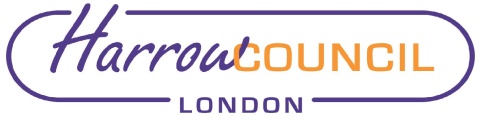 Section 2 – Report(NB: Black sections are mandatory, blue sections are advisory)Introductory paragraphThe LNWHT Trust Board at its January 2022 Public meeting received a progress report on delivery of the original CQC inspection report Improvement Plan developed following the inspection in April 2021 which was reported and discussed at this Committee in August 2021. The link to the latest version of this Improvement Plan is detailed in the attached report. In addition, the CQC undertook a follow up unannounced focussed inspection of the Maternity Services in October 2021. The report was published on 24th December 2021 with an improved rating for the Maternity Services, from ‘inadequate’ to ‘requires improvement’.  The CQC did not identify any ‘must do’ actions. Some ‘should do’ actions were identified.The report identified 16 ‘should do’ actions which were already beingaddressed by the Maternity Services through the Maternity Improvement Plan.  The progress of completing these actions will continue to be monitored through the Maternity Improvement Group (MIG) and the Divisional Clinical Governance Group (Section 2 of the report).The CQC’s full report is attached for information along with a progress report on delivering the Maternity Improvement Plan.Ward Councillors’ commentsNot applicable as report relates to all wards.Financial ImplicationsNone for CouncilPerformance IssuesNone for CouncilEnvironmental ImpactNone for CouncilRisk Management ImplicationsNone for CouncilEqualities implications / Public Sector Equality DutyTo ensure maternity services provide equal access, care and quality of services to all the patients it serves.Council PrioritiesN/ASection 3 - Statutory Officer ClearanceNot required for this report. Mandatory ChecksWard Councillors notified:  NO, as it impacts on all Wards Section 4 - Contact Details and Background PapersContact:  Simon Crawford, Deputy Chief ExecutiveLondon North West University Healthcare NHS Trustsimon.crawford1@nhs.netAppendix 1 – Maternity Update PresentationAppendix 2 - CQC maternity services inspection 25-26 October 2021Report for:Health and Adult Social Care Scrutiny Sub-CommitteeDate of Meeting:22nd February 2022Subject:Maternity Services at Northwick Park HospitalResponsible Officer:Simon Crawford, Deputy Chief ExecutiveLondon North West University Healthcare NHS TrustScrutiny Lead Member area:Health: Councillor Michael BorioExempt:NoWards affected:All WardsEnclosures:Appendix 1 - Maternity Update PresentationAppendix 2 - CQC maternity services inspection 25-26 October 2021Section 1 – Summary and RecommendationsThis report sets out the progress made in delivering the CQC Improvement Plan for Maternity Services at Northwick Park Hospital following the inspection in April 2021Recommendations: To note the progress with delivering the CQC Improvement Plan and to receive and discuss the CQC follow up Inspection Report issued on 24th December 2021.RatingAugust 2019April 2021October 2021OverallRequires ImprovementInadequateRequires ImprovementSafeRequires ImprovementInadequateRequires ImprovementEffectiveGoodNot ratedGoodCaringGoodGoodGoodResponsiveGoodNot ratedRequires ImprovementWell ledRequires ImprovementInadequateRequires ImprovementShould do actionsCompleteIn progressOverdue164120